Publicado en Monzón (Huesca) el 26/01/2023 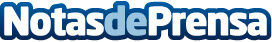 Megacity dispone de las pilas necesarias para seguir disfrutando de los regalos navideñosMegacity presenta un amplio catálogo de pilas para todo tipo de aparato, pequeño electrodoméstico o juguete, de distintos tamaños y de las mejores marcas, a precios realmente competitivosDatos de contacto:María José GutiérrezCustomer Service Megacity610806709Nota de prensa publicada en: https://www.notasdeprensa.es/megacity-dispone-de-las-pilas-necesarias-para Categorias: Nacional Aragón Consumo Hogar Electrodomésticos http://www.notasdeprensa.es